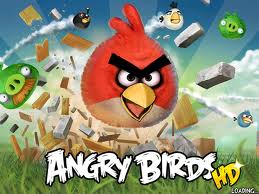 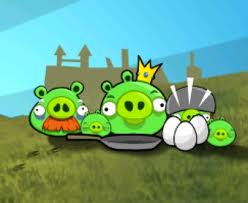 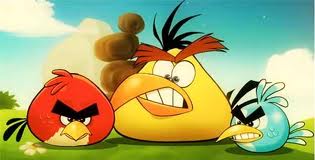 Angry Birds ProjectObjective: The objective of this project is to create a working catapult that can be used to measure 	          	    distance traveled. You will need to do some research regarding the make-up of your catapult. Your job is to design a catapult that works from house hold materials such as straws, forks, rubber bands, etc… Google catapults or animated catapults and find a design you can model or a helpful website might be: 	http://www.livebinders.com/play/play_or_edit?id=142880  We will be testing these in class and discussing many topics related to the catapult including the scientific method, data tables, graphs, vocabulary and types of energy just to name a few. My expectation is that the student creates a fully working catapult and be able to present it to the class.  Example: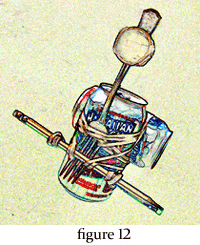 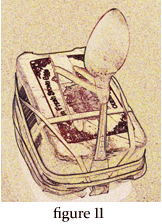 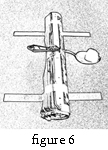 Rubric:          5          4          3         2         1    How to get a 5!!!!!Creativity: Make your catapult original, don’t copy someone else’s. Use different objects, try different 		     things.Does it work: Test it before you bring it to school. Make sure it can catapult objects of different weights. 	           Testing it will allow for any “fixing” that needs to be done.  Evidence of research: Include a written or typed info sheet on the catapult including what it was used                             	                           for, when it was used and how it works. Scientific Method: Include an explanation of the scientific method using your catapult as your 	    	        	                    experiment. (All 6 steps.)Design: Include a drawing or diagram of your design. Data Tables: Include a data table charting all of the data measurements you collected from your trials. 	  		Each object should have its own data table. No less than two objects of your choice. Examples:  Object 1: Marble    wt. 15 oz                               Object 2: Paper clip   wt. 7 oz.Measurement Graphs: Using your data table include a graph showing each of your catapults trials and 		                            its measurements. (Preferably a line graph) Each object should have its own graph. Vocabulary:  Define any new vocabulary words you come across in your research or designing of your 		          catapult. Have to have at least 3- 5 definitions. Comparison of a catapult: Write a comparison paragraph by choosing one of your classmates’ catapults 	 	                                  and compare it to yours. Ex. Materials, distance traveled, design, etc. Explanation of how it works: Include a typed or hand written explanation of how your catapult works.All written work should be turned in with a table of contents including:1. Evidence of research2. Scientific Method3. Design4. Data Tables5. Measurement Graphs6. Vocabulary7. Comparison of a catapult8. Explanation of how it worksI have included for you:A website to assist in your design and to use for your research information.Examples of catapultsA rubric with which you will be gradedMy expectations and how to receive full credit on this projectAn example of the table of contentsExamples for your data table and line graphCreativityDoes it workEvidence of researchScientific MethodDesignData tablesMeasurement GraphVocabularyComparison of catapultExplanation of how it worksTrialDistance Traveled   1  2345